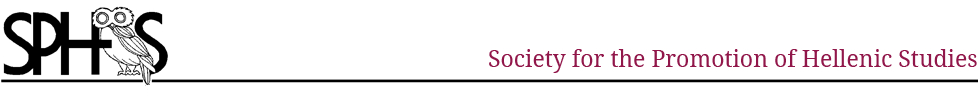 Society for the Promotion of Hellenic Studies School GrantsThe Hellenic Society Council considers applications from institutions for grants to assist projects and events for school-age students in the field of Hellenic Studies. Typical projects include bursary schemes for the development of School courses in Greek, productions of Greek drama, Hellenic events, the purchase of books and other teaching materials, and summer schools. Grants are usually in the range of £100-£500, but larger amounts are sometimes awarded.Grant recipients are required to provide feedback on how their money was spent as well as how the study was received by students. You are also asked to post information about the project on social media (Facebook and Twitter), and produce a blog or report for the SPHS website. Attached to this application form is a parental consent form for the recipient institutions’ own use. Please use the logo of the SPHS in all marketing materials.Frequently asked questions and a template for the feedback report are appended to the end of this application form.Please email the completed form and any related documentation by 1st October or 1st May to: office@hellenicsociety.org.ukPlease provide/attach further relevant information below.Society for the Promotion of Hellenic Studies Parental Consent FormDetails about your child	Frequently Asked QuestionsWhat can I apply for?The money applied for is for the use of the development of new courses in Greek; books and teaching/learning materials; Classics days or conferences; Greek plays by schools and summer schools. The money is not for the funding of staff.How much money can I apply for?Grants are usually in the range of £100-£500, but larger amounts will be considered and are sometimes awarded.When are the deadlines?1st May and 1st OctoberWhat do I need to do for the application?Information needs to be provided concerning the school applying; the nature of the project; the duration of the project; the estimated funding requirement and any other funding applied for. Unless stated or asked for, no further documentation is required with the application. All completed application forms and any related documentation must be emailed to the Hellenic Society by 1st October or 1st May at: office@hellenicsociety.org.ukIf I have further questions about the grant whom do I contact?If you have any questions do not hesitate to contact The Hellenic Society at office@hellenicsociety.org.uk What is expected of me?If you are a successful applicant you will be expected to post information about the use of grant money on social media; take photographs which can be further used by the Hellenic Society; write a blog and finally write a report at the end of the project for which the money was granted. This applies not only to events and conferences but also to money granted for teaching and learning resources. Before taking photographs please gain parental consent; a form for this is attached to the application form.What does the report look like?The report requires feedback upon the project; its success and engagement by students as well as some financial feedback. The form is downloadable attached to the application form, and follows these FAQs.How likely is it that I will get the grant?Each application for a grant will be carefully considered by the committee. There is a good chance that applications that fulfil the brief will be granted at least part of the funding requested. This means your project must fulfil the mission of the society which is to be committed to helping schools promote and teach about Hellenic culture, history and language.Society for the Promotion of Hellenic Studies School Grant ReportFollowing the successful receipt of funding from The Hellenic Society Council please complete the following feedback report detailing how successful the project was; how it was received by students as well as how the money was spent. Please attach any appropriate photographs to the email that may be used by The Hellenic Society in promoting your project and sharing it on the Grant News section of the website.Please email the completed form and any related documentation by 1st October or 1st May to: office@hellenicsociety.org.ukPlease provide/attach further relevant information below.Institution:Name of applicant:Address:Email:Contact number:Project for which a grant is sought:Date or period of project:Brief description of the project:Estimated total cost of project (please provide a full breakdown on separate sheets if necessary):Amount requested from the Society:Exact purpose for which this amount will be used:Likely contribution of the institution itself:Other funding obtained:Other funding applied for:Is this request likely to be recurrent? :When did your institution last receive a grant from SPHS? :Date of application: Name:I (print name)_____________________________________, the Parent/Guardian (please delete as applicable) of (name of pupil) _________________________________, give permission for my child to take part in the event and be photographed, and for the images to be used appropriately on social media, in association with the Society for the Promotion of Hellenic Studies. Parent/GuardianName:____________________________________Signed:___________________________________Date:_____________________________________   Name of applicant:Brief description of the project for which the grant was applied for and subsequently used:Date or period of project:Was the project successful? Did it engage the students? Please add any anonymous student comments that could be subsequently used by The Hellenic Society for a write-up of the project.  Social media connections. Please provide details for connecting to the social media locations where you promoted and shared your project experiences, including Twitter name; Facebook page; a link to your blog. This will allow The Hellenic Society to connect with you and re-post your project and share your success.Cost breakdown of how the grant money was used:Contribution of the institution itself and any other funding received:Would you recommend The Hellenic Society school grants to other institutions? :